Мастер-класс  «Анемон из фоамирана»Автор: Анна Данькова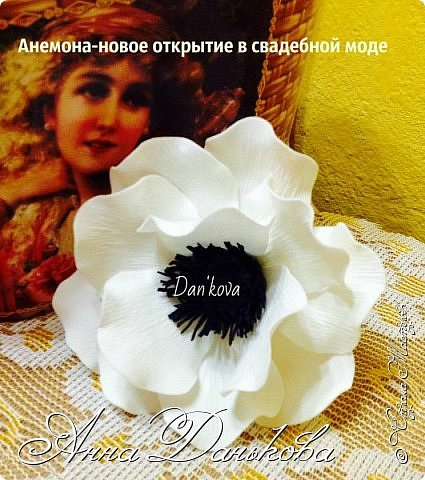 2.Нам понадобится 12 капелек одинакового размера.У меня 6 см на3,5 см. Шарик фольги, Черный квадрат)Полоска травки черной-смятая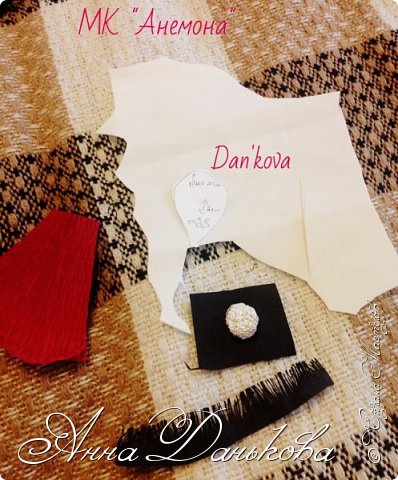 3.Придаем фактуру с помощью гофро бумаги и нагрева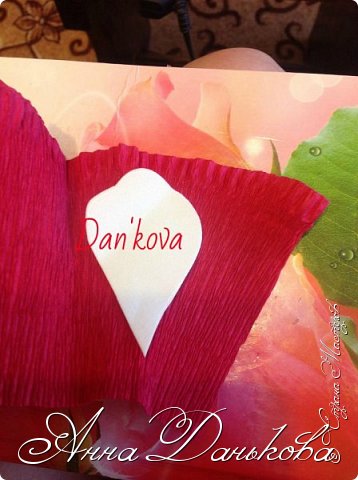 4.Край лепестка оформляем "волной" и серединку растягиваем, чтоб цветок был пышнее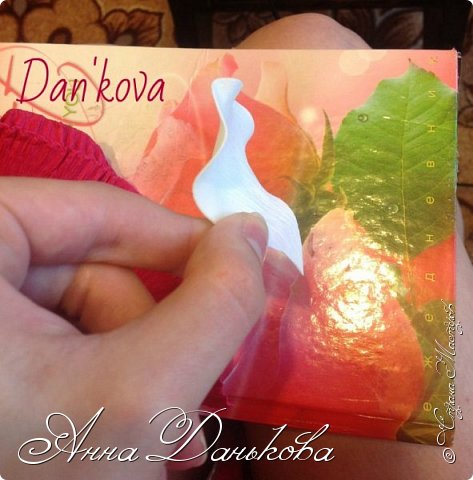 5.Наносим клей на квадрат, и приклеиваем его к заготовке из фольги.тихонечко растягиваем, закрываем коробочку, рисуем снежинку ребром зубочистки, и приклеиваем по кругу полоску "травки")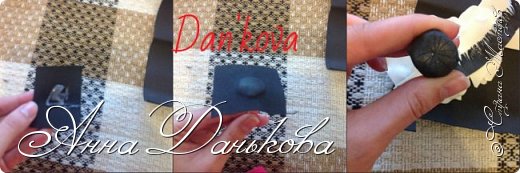 6.Клеим сначала 3 лепестка, потом 2 ряд еще три в пустое место, и тетий ряд-6 лепестков в пустые места. Как бы в шахматном порядке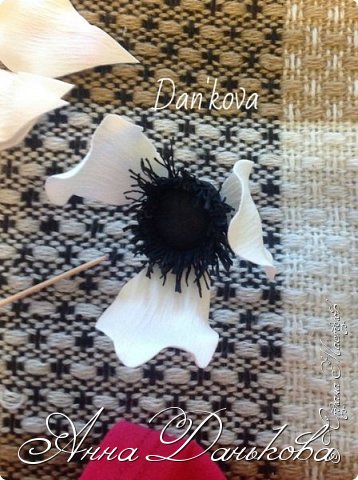 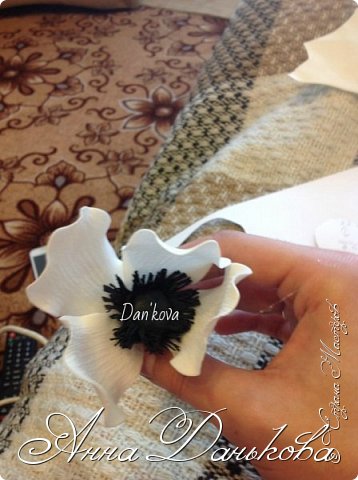 